DECLARACIÓN JURADA PARA TIMBRAJE DE DOCUMENTOS Y/O LIBROS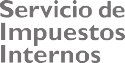 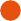 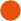 ORIGINAL: SIIF 3230IDENTIFICACIÓN DEL CONTRIBUYENTEDETALLE DE LA AUTORIZACIÓN DE DOCUMENTOS Y LIBROS DE CONTABILIDADREPRESENTANTEPERSONA QUE REALIZA EL TRÁMITE (Si no es el contribuyente, debe presentar Poder legalizado ante Notario o Refrendado ante el SII)DECLARO BAJO JURAMENTO QUE LOS DATOS CONTENIDOS EN LA PRESENTE DECLARACIÓN SON EXPRESIÓN FIEL DE LA VERDAD, Y HE REVISADO LOS DOCUMENTOS QUE PRESENTO PARA SU TIMBRAJE, POR LO QUE ASUMO LA RESPONSABILIDAD CORRESPONDIENTE.FIRMA DEL CONTRIBUYENTE O REPRESENTANTE LEGAL	FIRMA DE QUIEN RETIRA LOS DOCUMENTOS O LIBROS CON PODERINSTRUCCIONES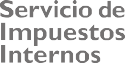 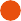 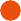 F 3230Esta declaración jurada debe ser presentada por todo contribu- yente que requiera el timbraje de documentos.Lugar de presentación: Debe presentarse en la Unidad de Timbraje del Servicio, bajo cuya jurisdicción se encuentre el local o estableci- miento, Casa Matriz o Sede de los negocios.Antecedentes que deben presentarse:Formulario 3230 con los datos de identificación y de los documen- tos que desean timbrarse. En ningún caso los funcionarios podrán llenar los recuadros en los cuales se registran los documentos a timbrar y cantidad solicitada por el contribuyente.Cédula RUT del Contribuyente. Sólo para Extranjeros, Personas Jurídicas u otros entes sin personalidad jurídica. Las Personas Naturales, deben presentar la Cédula de Identidad del Contribu- yente o fotocopia autorizada ante Notaria de ésta, si es un manda- tario quien efectúa el trámite.Cédula de Identidad de quien realiza el trámite.Poder simple firmado ante Notario o refrendado ante el Secretario de la Dirección Regional o Jefe de la Unidad a quien se le haya conferido la condición de Ministro de Fe u Oficial de Registro Civil donde no exista Notario, otorgado por el contribuyente o represen- tante legal, en los casos de terceras personas que se presentan a efectuar el trámite de timbraje.Último Formulario 3230 presentado por el contribuyente, corres- pondiente al último/s documento/s autorizado/s de cuyo timbraje está solicitando.Documentos a Timbrar ordenados y numerados en sus lomos, por cada caja o talonario.Última declaración mensual vigente del Impuesto a las Ventas y Servicios (Formulario 29) en el caso de los contribuyentes afectos a Primera Categoría de la Ley de la Renta.Información general que debe contener la declaración jurada, formulario 3230.Identificación del contribuyente: Deben llenarse en forma completa todos los espacios del formulario destinados al efecto.Columna “Tipo de Documentos y Libros”: En esta columna están señalados los tipos de documentos que deben timbrarse por el SII. Cuando se trate de otros documentos y libros, deberá indicar el nombre respectivo en el recuadro tipo de documentos y libros, y el código correspondiente de acuerdo a la siguiente nómina:Timbraje de Hojas de Contabilidad y Libros: En la confección de contabilidad por medios computacionales los formularios continuos a timbrar deberán llevar pre impreso por imprenta o por el equipo procesador de datos, además del nombre o razón social del contribuyente, el RUT, su domicilio y giro y una numeración correlativa general, la que será independiente de la numeración correlativa particular de cada libro, impresa por el computador posteriormente durante el proceso.Los libros de contabilidad y/o auxiliares empastados, que consignen en cada hoja o folio, mediante impresión el nombre o razón social de la imprenta, su número de RUT y fecha de impresión del documento (día, mes y año), su autorización se hará mediante la aposición del Timbre de Goma de la Unidad correspondiente, sólo en la primera y última hoja o folio del libro respectivo.Desde el 1° de Agosto de 2017, el SII exime de la obligación de llevar el libro de compras y ventas, y en su reemplazo, crea el Registro de Compras y Ventas, por lo cual ya no será necesario timbrar estos libros en el SII.Firmas y Poderes.Firma del contribuyente o representante legal: Esta declara- ción jurada debe ser firmada por el contribuyente o por su represen- tante legal. También podrá suscribirla el mandatario o apoderado, pero sólo en el caso que este último se encuentre facultado expresa- mente para ello en el poder o mandato.Poder Notarial: Los contribuyentes que deseen realizar sus tramitaciones mediante un mandatario que efectúe el trámite de timbraje, deberán otorgarle a éste un poder simple firmado ante Notario o refrendado ante Ministro de Fe del SII, llenando el recuadro “Persona Autorizada para realizar el trámite”.Retiro de los documentos y/o libros ya timbrados: La perso- na que retirará la documentación, debe ser la misma que presentó la declaración del Timbraje. Debe presentar su Cédula de Identidad en el momento de recibir la documentación.Recuadro de uso exclusivo del SII: El contribuyente no hará anotaciones en este recuadro, pues en él se harán observaciones que deberá tener subsanadas para el próximo timbraje.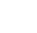 Recuerde que su empresa debe emitir exclusivamente en formato electrónico los siguientes documentos: factura, factura no afecta o exenta, factura de compra, liquidación factura, nota de crédito y nota de débito. A partir del 17 de enero de 2020, la guía de despacho se suma a esta obligatoriedad.*Más información en sii.clRAZÓN SOCIAL O APELLIDO PATERNOAPELLIDO MATERNONOMBRESTIPO DE DOCUMENTOS Y LIBROSTIPO DE DOCUMENTOS Y LIBROSCANTIDAD DE DOCUMENTOS A TIMBRARCANTIDAD DE DOCUMENTOS A TIMBRARCANTIDAD DE DOCUMENTOS A TIMBRARNUEVO TIMBRAJENUEVO TIMBRAJECÓDIGOUSO EXCLUSIVO SIITIPO DE DOCUMENTOS Y LIBROSTIPO DE DOCUMENTOS Y LIBROSTALONARIOSCAJAS COMPUTAC.ROLLOSDESDE N°HASTA N°CÓDIGOAUTORIZADO HASTA N°FOLIOS ELECTRÓNICOSFACTURA ELECTRÓNICA33FOLIOS ELECTRÓNICOSFACTURA NO AFECTA O EXENTA34FOLIOS ELECTRÓNICOSGUÍA DE DESPACHO ELECTRÓNICA52FOLIOS ELECTRÓNICOSNOTA DE CRÉDITO ELECTRÓNICA61FOLIOS ELECTRÓNICOSNOTAS DE DÉBITO ELECTRÓNICA56FOLIOS ELECTRÓNICOSFACTURA DE COMPRA ELECTRÓNICA46FOLIOS ELECTRÓNICOSLIQUIDACIÓNFACTURA ELECTRÓNICA43DOCUMENTOS NO ELECTRÓNICOSGUÍAS DE DESPACHO50DOCUMENTOS NO ELECTRÓNICOSBOLETAS DE VENTAS Y SERVICIOS35DOCUMENTOS NO ELECTRÓNICOSBOLETAS DE VENTAS Y SERVICIOS NO AFECTOS O EXENTOS DE IVA38DOCUMENTOS NO ELECTRÓNICOSBOLETAS - ENTRADAS DE ESPECTÁCULOS70DOCUMENTOS NO ELECTRÓNICOSCONTABILIDAD EN HOJAS SUELTAS CON NUMERACIÓN ÚNICA75DOCUMENTOS NO ELECTRÓNICOSOTROS LIBROS EMPASTADOS150OTROS DOCUMENTOSTIPO DE DOCUMENTOSSI DESEA TIMBRAR OTRO TIPO DE DOCUMENTO, INDICAR NOMBRE Y CÓDIGO SEGÚN TABLA DEL PUNTO 4.2 AL REVERSO DEL FORMULARIOSI DESEA TIMBRAR OTRO TIPO DE DOCUMENTO, INDICAR NOMBRE Y CÓDIGO SEGÚN TABLA DEL PUNTO 4.2 AL REVERSO DEL FORMULARIOSI DESEA TIMBRAR OTRO TIPO DE DOCUMENTO, INDICAR NOMBRE Y CÓDIGO SEGÚN TABLA DEL PUNTO 4.2 AL REVERSO DEL FORMULARIOSI DESEA TIMBRAR OTRO TIPO DE DOCUMENTO, INDICAR NOMBRE Y CÓDIGO SEGÚN TABLA DEL PUNTO 4.2 AL REVERSO DEL FORMULARIOSI DESEA TIMBRAR OTRO TIPO DE DOCUMENTO, INDICAR NOMBRE Y CÓDIGO SEGÚN TABLA DEL PUNTO 4.2 AL REVERSO DEL FORMULARIOCÓDIGOOTROS DOCUMENTOSOTROS DOCUMENTOSOTROS DOCUMENTOSOTROS DOCUMENTOSAPELLIDO PATERNOAPELLIDO MATERNONOMBRESRUTAPELLIDO PATERNOAPELLIDO MATERNONOMBRESRUTTIPO DOCUMENTOCÓDIGOFactura de Inicio29Boletas de compra de moneda extranjera37Certificado de Donación107Certificado N° 25 Ley 19.885 (Res. Ex. N°76 de 2007)200Contabilidad en hojas sueltas con numeración única75Facturas a turistas extranjeros109Facturas de Exportación101Facturas de Venta Exenta a Zona Franca Primaria102Guías de despacho T.C.T.51Letras de cambio80Liquidación103Liquidación - Facturas40Libro Control de Timbraje151Libro Control de Documentos152Nota de Débito Exportación104Notas de Crédito Exportación106Otros libros empastados150Otros documentos105Pagarés85Solicitud Registro de Facturas (S.R.F.)108Factura de Venta Exenta a empresa del territorio preferencial Arts. 1 y 9 de la Ley 18.392.901Factura de Compra Ley 18.392.175Factura de Venta Exenta a empresa del territorio preferencial Arts. 1 y 9 de la Ley 19.149.180Certificado DS 150201Certificado 40 Donaciones Culturales202Factura de Compra Ley 19.149185Factura de Venta Módulos de Zona Franca907Boleta de Venta Módulos de Zona Franca906TIPO DOCUMENTOCÓDIGODeclaración Jurada de Compra para Convenciones sobre Mercaderías Situadas en el Extranjero o Situadas en Chile y No Nacionalizadas (DJC)193Nota de Disminución en el Valor de Compras (NDC)194Nota de Incremento en el Valor de Compras (NIC)195Factura de Venta de Mercaderías Situadas en el Extran- jero o Situadas en Chile y No Nacionalizadas (FVME)190Nota de Disminución de Venta (NDV)191Nota de Incremento de Venta (NIV)192Rollos de Máquina Registradoras36Boleta de Honorarios65Boletas de Prestación de Servicios de 3eros95Certificado acreditación recepción alimentos comercialización inviable210Boleta Electrónica39Boleta No Afecta o Exenta Electrónica41Factura de Exportación Electrónica110Nota de Débito de Exportación Electrónica111Nota de Crédito de Exportación Electrónica112Factura Turista Electrónica113